Ո Ր Ո Շ ՈՒ Մ28 մարտի 2024 թվականի N 540 - ԱԸՍՏ ՕՐԵՆՔԻ ԺԱՌԱՆԳՈՒԹՅԱՆ ԻՐԱՎՈՒՆՔՈՎ ԳՈՀԱՐ ՍԵՐՅՈԺԱՅԻ ԱՐԶՈՒՄԱՆՅԱՆԻՆ (ԸՆԴՀԱՆՈՒՐ ՀԱՄԱՏԵՂ ՍԵՓԱԿԱՆՈՒԹՅԱՆ ԻՐԱՎՈՒՆՔՈՎ) ՊԱՏԿԱՆՈՂ ԿԱՊԱՆ ՀԱՄԱՅՆՔԻ ԱԳԱՐԱԿ ԳՅՈՒՂՈՒՄ ԳՏՆՎՈՂ ԺԱՌԱՆԳԱԿԱՆ ԳՈՒՅՔԵՐԻՆ ՀԱՍՑԵՆԵՐ ՏՐԱՄԱԴՐԵԼՈՒ ՄԱՍԻՆ   Ղեկավարվելով «Տեղական ինքնակառավարման մասին» Հայաստանի Հանրապետության օրենքի 35-րդ հոդվածի 1-ին մասի 22-րդ, 24-րդ կետերով, համաձայն Հայաստանի Հանրապետության կառավարության 2005 թվականի դեկտեմբերի 29-ի               N 2387-Ն որոշման, հիմք ընդունելով ըստ օրենքի ժառանգության իրավունքի վկայագիրը  և  հաշվի առնելով Գոհար Արզումանյանի դիմումը,  ո ր ո շ ու մ  ե մ․ Ըստ օրենքի ժառանգության իրավունքով Գոհար Սերյոժայի Արզումանյանին (ընդհանուր համատեղ սեփականության իրավունքով) պատկանող Կապան համայնքի Ագարակ գյուղում գտնվող ժառանգական գույքերին տրամադրել հասցեներ․                                                                                                                                                     0․073 հա բնակավայրերի նշանակության հողամասին՝ Սյունիքի մարզ, Կապան համայնք, գյուղ Ագարակ, 2-րդ փողոց, թիվ 8/4 հողամաս;0․1674 հա բնակավայրերի նշանակության հողամասին՝ Սյունիքի մարզ, Կապան համայնք, գյուղ Ագարակ, 2-րդ փողոց, թիվ 22/2 հողամաս։         ՀԱՄԱՅՆՔԻ ՂԵԿԱՎԱՐ                                      ԳԵՎՈՐԳ ՓԱՐՍՅԱՆ   2024թ. մարտի28
     ք. Կապան
ՀԱՅԱՍՏԱՆԻ ՀԱՆՐԱՊԵՏՈՒԹՅԱՆ ԿԱՊԱՆ ՀԱՄԱՅՆՔԻ ՂԵԿԱՎԱՐ
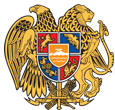 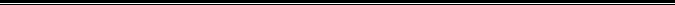 Հայաստանի Հանրապետության Սյունիքի մարզի Կապան համայնք 
ՀՀ, Սյունիքի մարզ, ք. Կապան, 060720072, kapanmayor@gmail.com